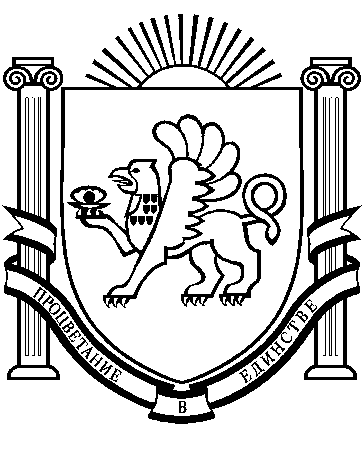 РЕСПУБЛИКА  КРЫМРАЗДОЛЬНЕНСКИЙ  РАЙОНАДМИНИСТРАЦИЯБОТАНИЧЕСКОГО СЕЛЬСКОГО ПОСЕЛЕНИЯПОСТАНОВЛЕНИЕ07 октября 2022 г      	   	с. Ботаническое      				№ 166О согласовании Устава  хуторского казачьего общества «Хутор Ручьи»Окружного казачьего общества «Крымский казачий округ» Войскового казачьего общества «Черноморское казачье войско»     В  соответствии с Федеральным законом от 06.10.2003 №131-ФЗ «Об общих принципах организации местного самоуправления в Российской Федерации», Указом Президента Российской Федерации от 15 июля 1992 г. № 632 «О мерах реализации Закона Российской Федерации «О  реабилитации репрессированных народов» в отношении казачества, Законом Республики Крым от 21.08.2014 № 54-ЗРК «Об основах местного самоуправления Республики Крым», Уставом муниципального образования Ботаническое  сельское поселение Раздольненского района Республики Крым, постановлением администрации Ботанического сельского поселения Раздольненского района Республики Крым  от 23.11.2020 № 268 «Об утверждении Положения о согласовании и утверждении уставов казачьих обществ, создаваемых (действующих) на территории Ботанического сельского поселения Раздольненского района Республики Крым», рассмотрев представленные 23.09.2022г. хуторским казачьим обществом «Хутор Ручьи» Окружного казачьего общества «Крымский казачий округ» Войскового казачьего общества «Черноморское казачье войско» документы, администрация Ботанического сельского поселенияПОСТАНОВЛЯЕТ:	1.Согласовать Устав хуторского казачьего общества «Хутор Ручьи» Окружного казачьего общества «Крымский казачий округ» Войскового казачьего общества «Черноморское казачье войско» принятого на  учредительном собрании  25 декабря 2021года.	2.Направить настоящее постановление атаману хуторского казачьего  общества «Хутор Ручьи» Окружного казачьего общества «Крымский казачий округ» Войскового казачьего общества «Черноморское казачье войско».	3.Настоящее постановление вступает в силу со дня подписания.	4.Контроль за выполнением настоящего постановления оставляю за собой.Председатель Ботаническогосельского совета – глава администрацииБотанического сельского поселения 				М.А.Власевская